Dominican RepublicDominican RepublicDominican RepublicDominican RepublicJune 2026June 2026June 2026June 2026SundayMondayTuesdayWednesdayThursdayFridaySaturday123456Corpus Christi789101112131415161718192021222324252627282930NOTES: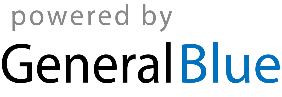 